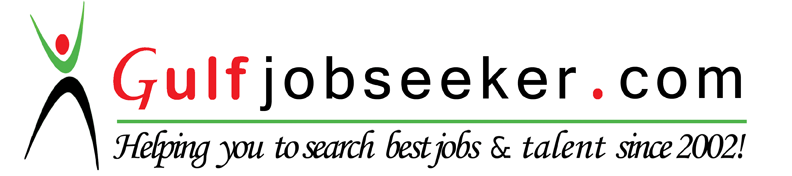 Contact HR Consultant for CV No: 340638E-mail: response@gulfjobseekers.com	Website: http://www.gulfjobseeker.com/employer/cvdatabasepaid.phpObjectiveTo work in a dynamic environment that provides me a wide spectrum of experience and exposure to serve the organization with proficiency. Work Experience & ResponsibilityWorked with a C. A Firm as a Accounts Executive from the period of September 2016 To Till DateJob responsibilities: In Tally Preparing & Verifying sales and purchase invoices and preparing outstanding report.Verifying debtors & creditors accounts, ledger scrutiny and reconciliation.Daily Making Sales Invoice, Update Daily Bank StatementRoutine Office Work like : preparation of Bank Reconciliation Statement, trading care of Expense Vouchers(petty/bank payments, payments to Creditors, booking of daily expenses & payments with bill by bill system, contra entries, banking transactions etc.Handling day to day accounts activities and controlling the expenses of company , Maintaining Companies Books of Accounts in proper manner.Prepare Depreciation SheetHandling day to day Petty cash expenses of Company.Drafting of the documents, letters as and when requiredWorked with a Umar Textiles. as a Accounts Executive from the period of Jully 2014 To September 2016Job responsibilities:In Tally Preparing & Verifying sales and purchase invoices and preparing outstanding report.Verifying debtors & creditors accounts, ledger scrutiny and reconciliation.Daily Making Sales Invoice, Update Daily Bank StatementRoutine Office Work like : preparation of Bank Reconciliation Statement, trading care of Expense Vouchers(petty/bank payments, payments to Creditors, booking of daily expenses & payments with bill by bill system, contra entries, banking transactions etc.Handling day to day accounts activities and controlling the expenses of company, Maintaining Companies Books of Accounts in proper manner.Prepare Depreciation SheetHandling day to day Petty cash expenses of Company.Drafting of the documents, letters as and when required Graduation (B.COM Bachelor of Commerce) from Mumbai University          10+2Commerce from  Mumbai University 10th   from Rafiuddin Fakih Boy’s High School from Maharashtra BoardComputer ProficiencyOperating Systems: Windows XP/ Vista / Windows 7 and Windows 8 & 10 		Packages Known: MS-Office Tally ERPAdvance ExcelAnd suffering InternetSpecial SkillHardworking, sincere, team work,Strong leadership skills with an ability to motivate teams in achieving targets and goals.Can Adjust In Any Environment.HobbiesPlaying Cricket , Carom & Bike Raiding .DeclarationI do hereby declare that all the information given above is true to the best of my knowledge and belief.Personal DetailsDate:Place:Academic and Professional Qualifications Date Of BirthReligionSexMarital StatusNationality                                      31nd / December / 1993IslamMaleSingleIndianLanguage knownEnglish, Hindi, Marathi